Hướng dẫn giải bài tập Starter Unit Vocabulary 4 Tiếng Anh 6 Friends Plus (Chân trời sáng tạo) về: Countries and nationalities.Giải bài tập Tiếng Anh 6 Starter Unit Vocabulary 4Thực hiện các yêu cầu của SGK khi giải bài tập Tiếng Anh 6 Chân trời sáng tạo trang 12 về các quốc gia và quốc tịch.Exercise 1Match the countries with the continents (Nối các quốc gia với các châu lục)Trả lời1. Canada - America2. Egypt - Africa3. Italy - Europe4. Japan - Asia5. Morocco - Africa6. New Zealand - Australia7. Spain - Europe 8. Thailand - Asia9. The Philippines -  Asia10. The UK - Europe   11. The USA - America12. Việt Nam -  AsiaAudio 1. Canada is in America. (Canada ở châu Mỹ.)2. Egypt is in Africa. (Ai Cập ở châu Phi.)3. Italy is in Europe. (Ý ở châu Âu.)4. Japan is in Asia. (Nhật Bản ở châu Á.)5. Morocco is in Africa. (Ma-rốc ở châu phi.)6. New Zealand is in Australasia. (New Zealand ở châu Đại Dương.)7. Spain is in Europe. (Tây Ban Nha ở châu Âu.)8. Thailand is in Asia. (Thái Lan ở châu Á.)9. The Philippines is in Asia. (Phi-lip-pin ở châu Á.)10. The UK is in Europe. (Vương quốc Anh ở châu Âu.)11. The USA is in America. (Nước Mỹ ở châu Mỹ.)12. Việt Nam is in Asia. (Việt Nam ở châu Á.)Exercise 2Check the meanings of the words in blue. Then choose the correct words in the quiz (Kiểm tra nghĩa của các từ ở màu xanh. Chọn các từ cho từng câu )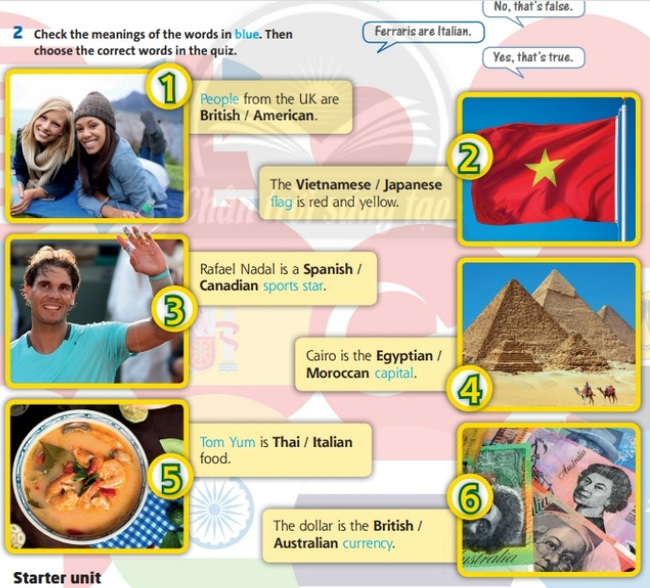 1. People from the UK are British / American.2. The Vietnamese / Japanese flag is red and yellow.3. Rafael Nadal is a Spanish / Canadian sports star.4. Cairo is the Egyptian / Moroccan capital.5. Tom Yum is Thai / Italian food.6. The dollar is the British / Australian currency.Trả lời1. British2. Vietnamese3. Spanish4. Egyptian5. Thai6. British1. People from the UK are British.=> Người đến từ Vương quốc Anh là người Anh.2. The Vietnamese flag is red and yellow.=> Cờ Việt Nam có màu đỏ và vàng.3. Rafael Nadal is a Spanish sports star.=> Rafael Nadal là ngôi sao thể thao người Tây Ban Nha.4. Cairo is the Egyptian capital.=> Cairo là thủ đô của Ai Cập.5. Tom Yum is Thai food.=> Canh chua Thái là món ăn của người Thái.6. The dollar is the Australian currency.=> Đô-la là đơn vị tiền tệ của người Úc.Exercise 3Write nationalities for the countries in the exercise 1. Use words from the quiz in exercise 2. (Viết các quốc tịch của các quốc gia ở bài tập 1. Sử dụng các từ ở bài tập 2)Trả lời1. Canada - Canadian2. Egypt - Egyptian3. Italy - Italian  4. Japan - Japanese5. Morocco- Moroccan6. New Zealand - New Zealand7. Spain - Spanish8. Thailand - Thai9. The Philippines - Filipino10. The UK - British11. The USA - American12. Vietnam – VietnameseExercise 4Write true and false information for 1-5 (Viết các thông tin đúng và sai từ 1 đến 5)- Brad Pitt is an American sports star. (False)(Brad Pitt là ngôi sao thể thao người Mỹ.)- Ferraris are Italian. (True)(Ferraris là của người Ý.)1. ................... is a / an (nationality) star.2. ...................is the nationality) capital.3. The (nationality) flag is ................... .4. ...................is / are (nationality).5. The ................... is the (nationality) currency.Trả lời1. - BTS is Japanese star - False- Quang Hai is a Vietnamese soprt star. - True2. - Hanoi is the Vietnamese capital - True- London is the Vietnamese capital. - False3. - The British flag is red and white - False- The Japanese flag is white and red. - True4. - Justin Bieber is Canadian - True- Lionel Messi is Spanish. - False5. - The dollar is the Thai currency – False- The pound is the Japanese currency. (False)Exercise 5Work in pairs. Compare your sentences in exercise 4. Say if you think they are true or false. (Luyện tập theo cặp. So sánh các câu của bạn ở bài tập 4. Nói nếu bạn nghĩ nó đúng là sai)Gợi ýA: BTS is Japanese star B: No, that's falseA: Hanoi is the Vietnamese capital B: Yes, that's trueHướng dẫn dịchA: BTS là ngôi sao Nhật BảnB: Không, đó là saiA: Hà Nội là thủ đô Việt NamB: Vâng, đó là sự thật-/-Giải bài tập Tiếng Anh 6 Starter unit Vocabulary 4 sách Chân trời sáng tạo do Đọc tài liệu tổng hợp, hi vọng sẽ giúp các em học tốt môn Tiếng Anh 6 thật thú vị và dễ dàng.COUNTRIESCONTINENTS1CanadaAfrica2EgyptAfrica3ItalyAmerica4JapanAmerica5MoroccoAmerica6New ZealandAsia7SpainAsia8ThailandAustralasia9The PhilippinesAustralasia10The UKAustralasia11The USAEurope12Việt NamEurope